Экономическая игра «Экономические потери и достижения СССР в годы Великой Отечественной войны»14 апреля обучающиеся 7-8 классов приняли участие в экономической игре «Экономические потери и достижения СССР в годы Великой Отечественной войны». Мероприятие приурочено памятному дню – 19 апреля, который является Днем единых действий в память о жертвах преступлений против советского народа, совершенных нацистами и их пособниками в годы Великой Отечественной войны.      Основной целью игры было: проведение исследования на основании статистических данных по установлению ущерба и убытков, нанесенных стране во время Великой Отечественной войны, и результатов от проявления трудового героизма и патриотизма населения СССР.      Экономическая игра была  направлена на подсчет и измерение убытка, нанесенного стране в годы геноцида, а также проведения сравнительного анализа ущерба, который могут нанести такие события экономике в современное время.       Занятие всем очень понравилось. Хотя задания были сложные, но все участники справились.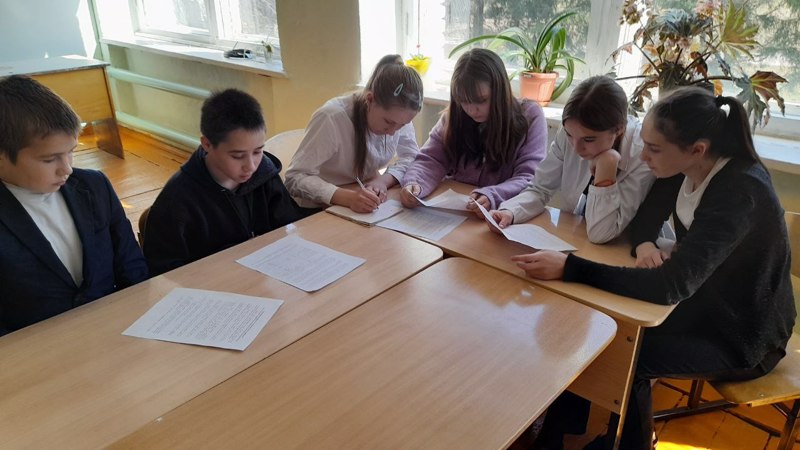 